Specimen Paper Module 1 and 2 QuestionsH157/01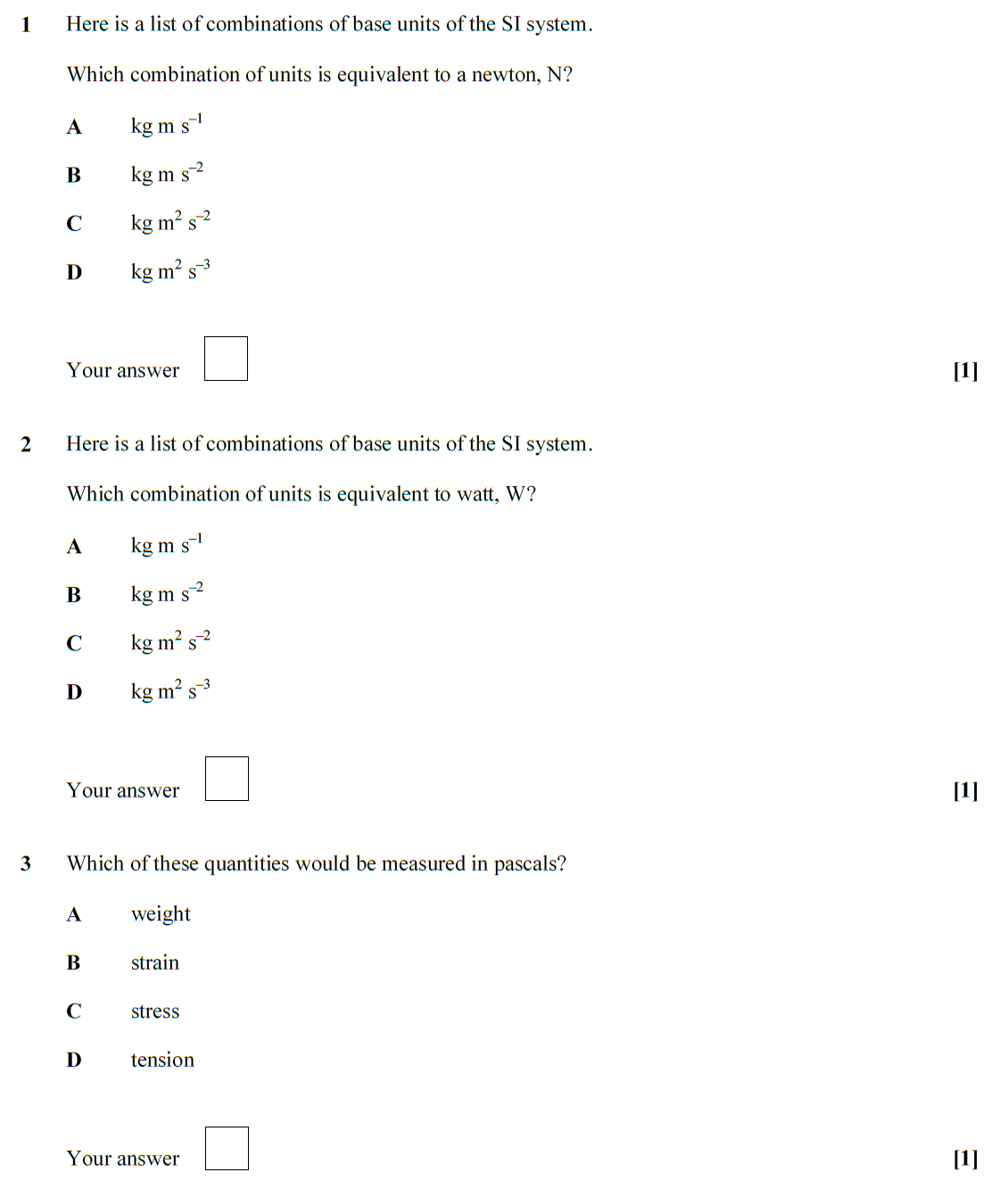 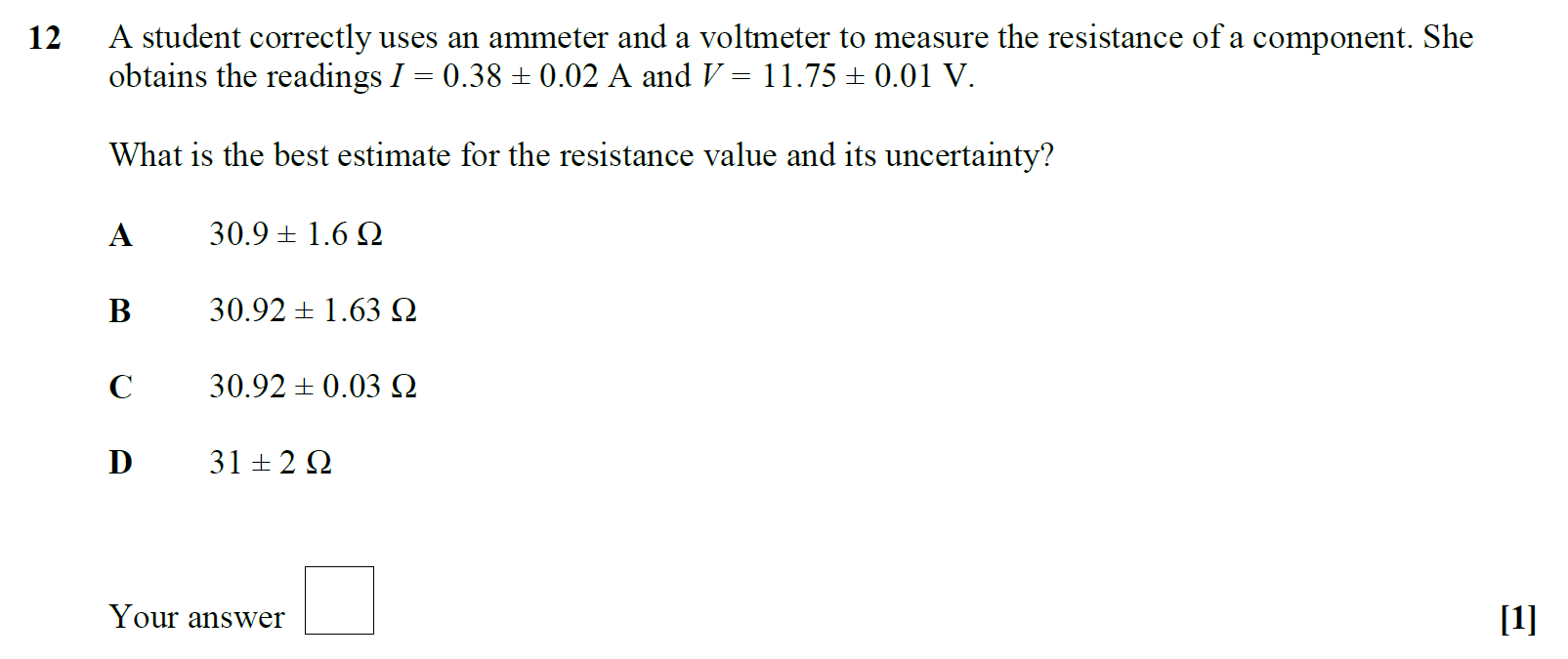 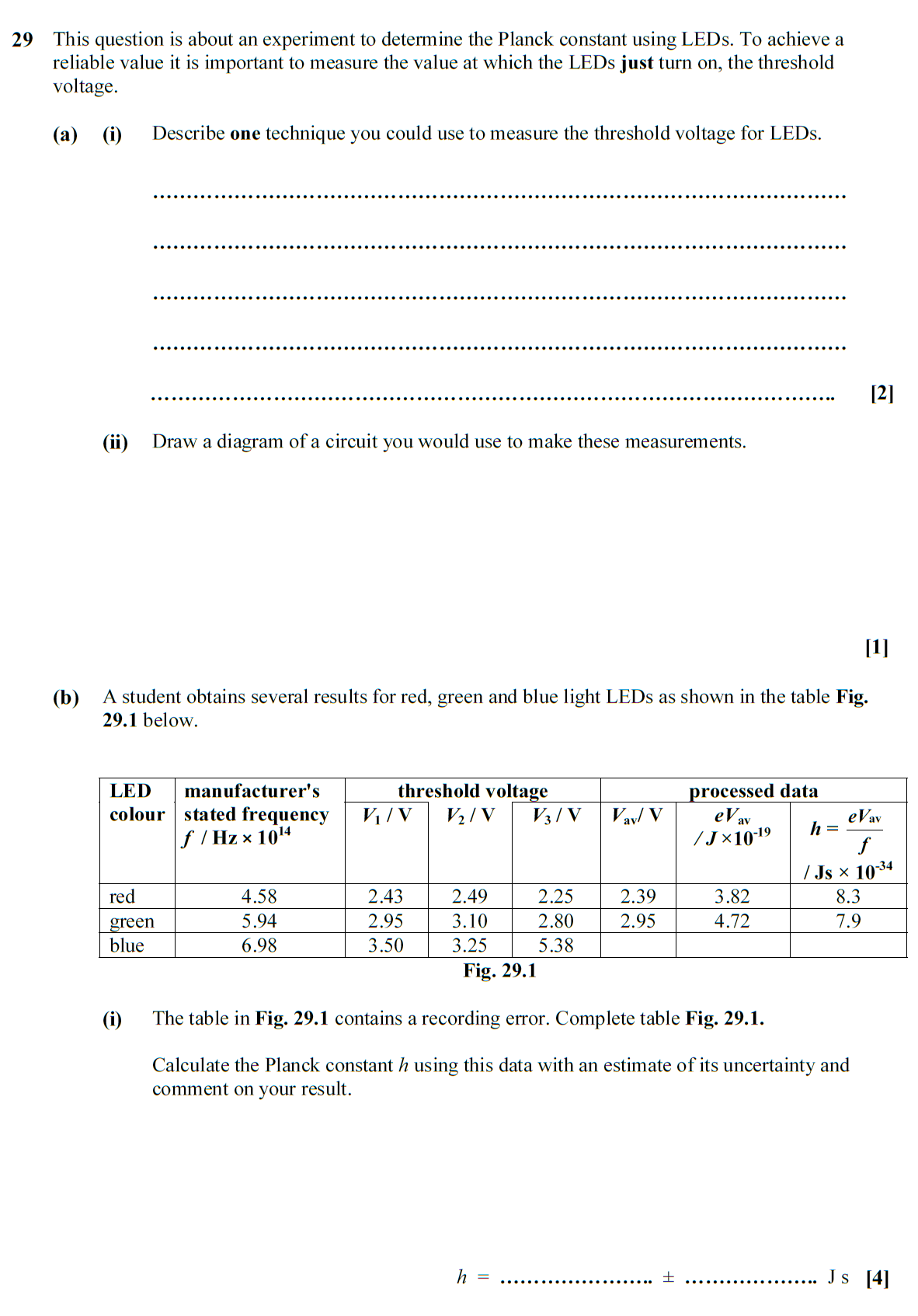 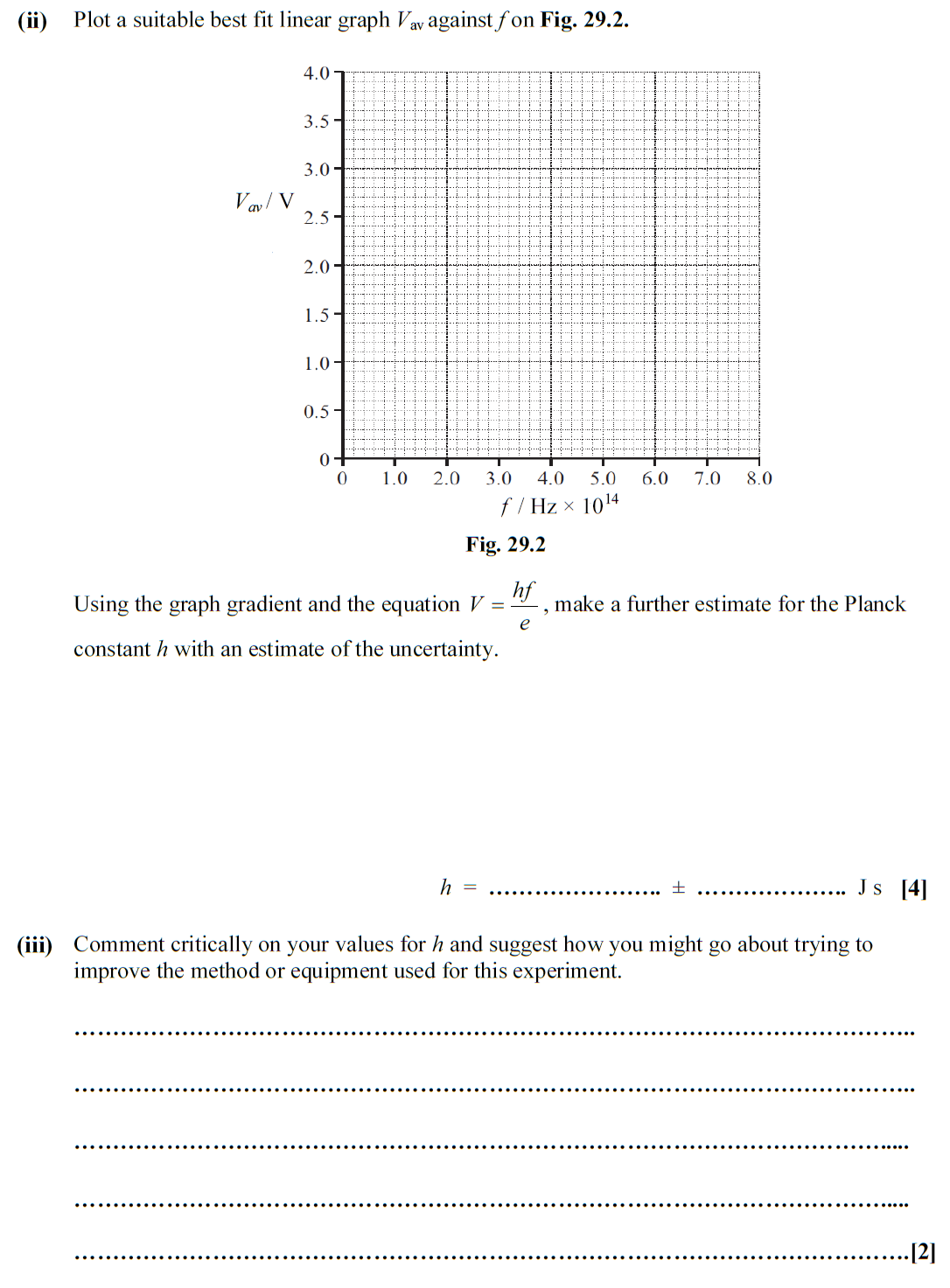 H157 02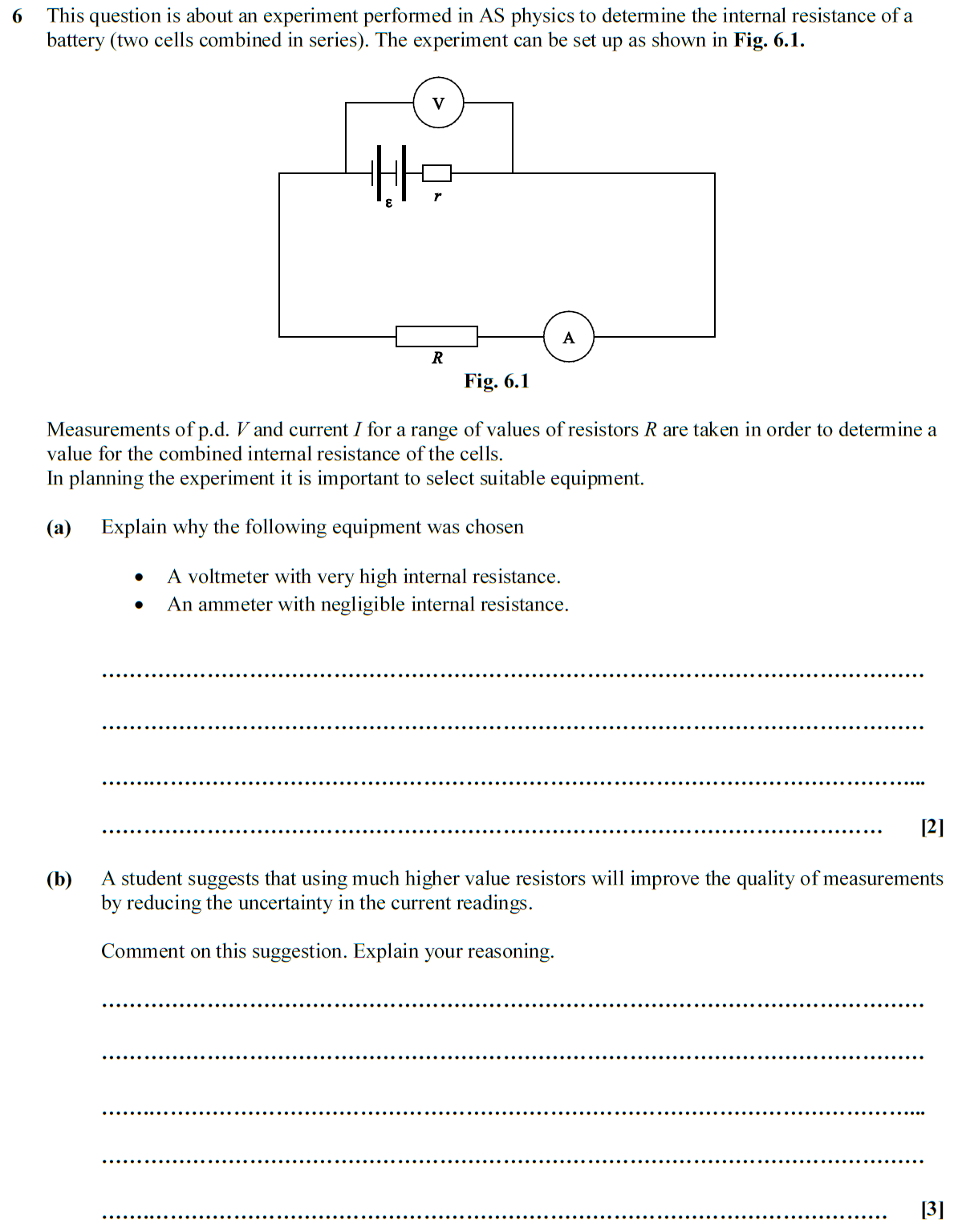 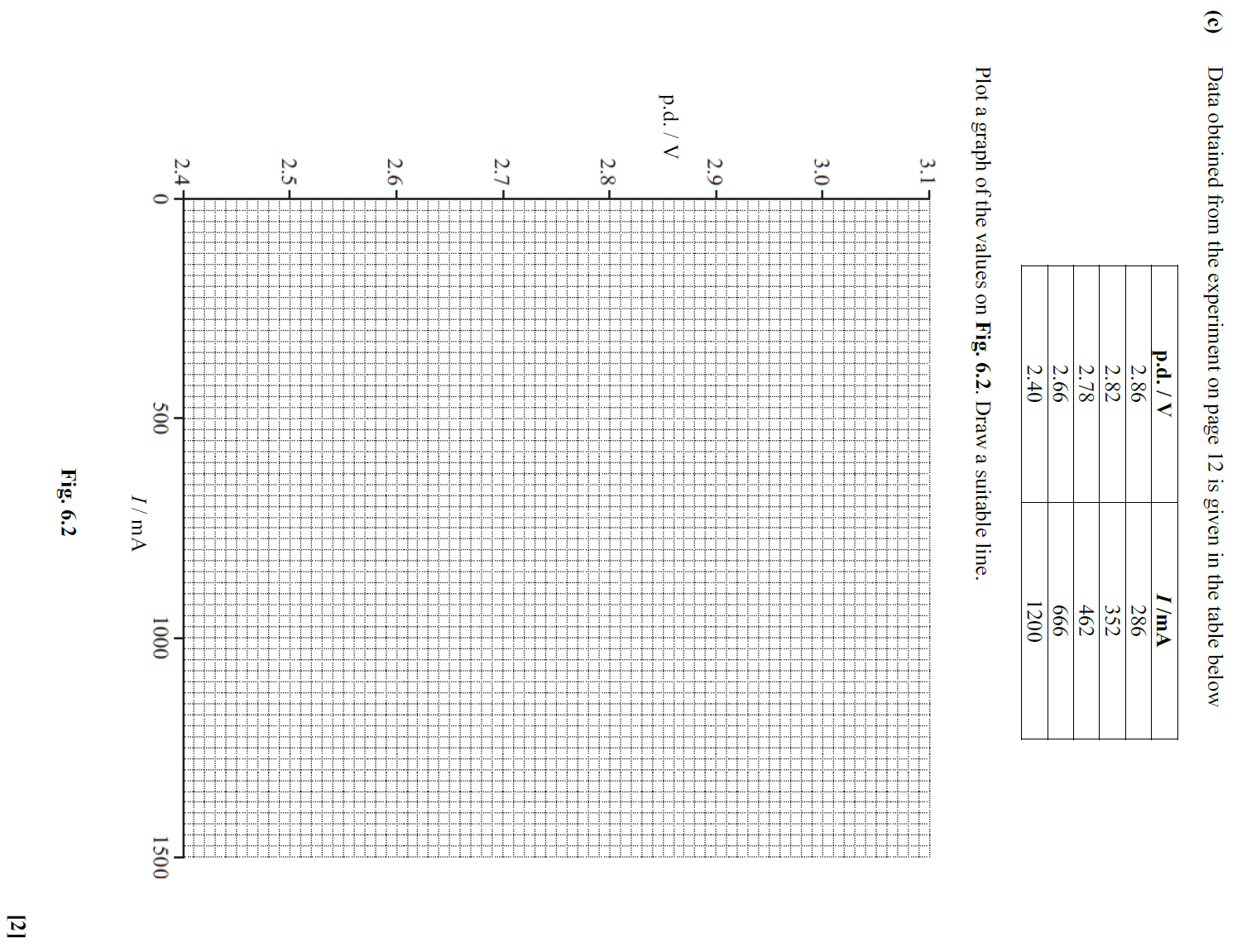 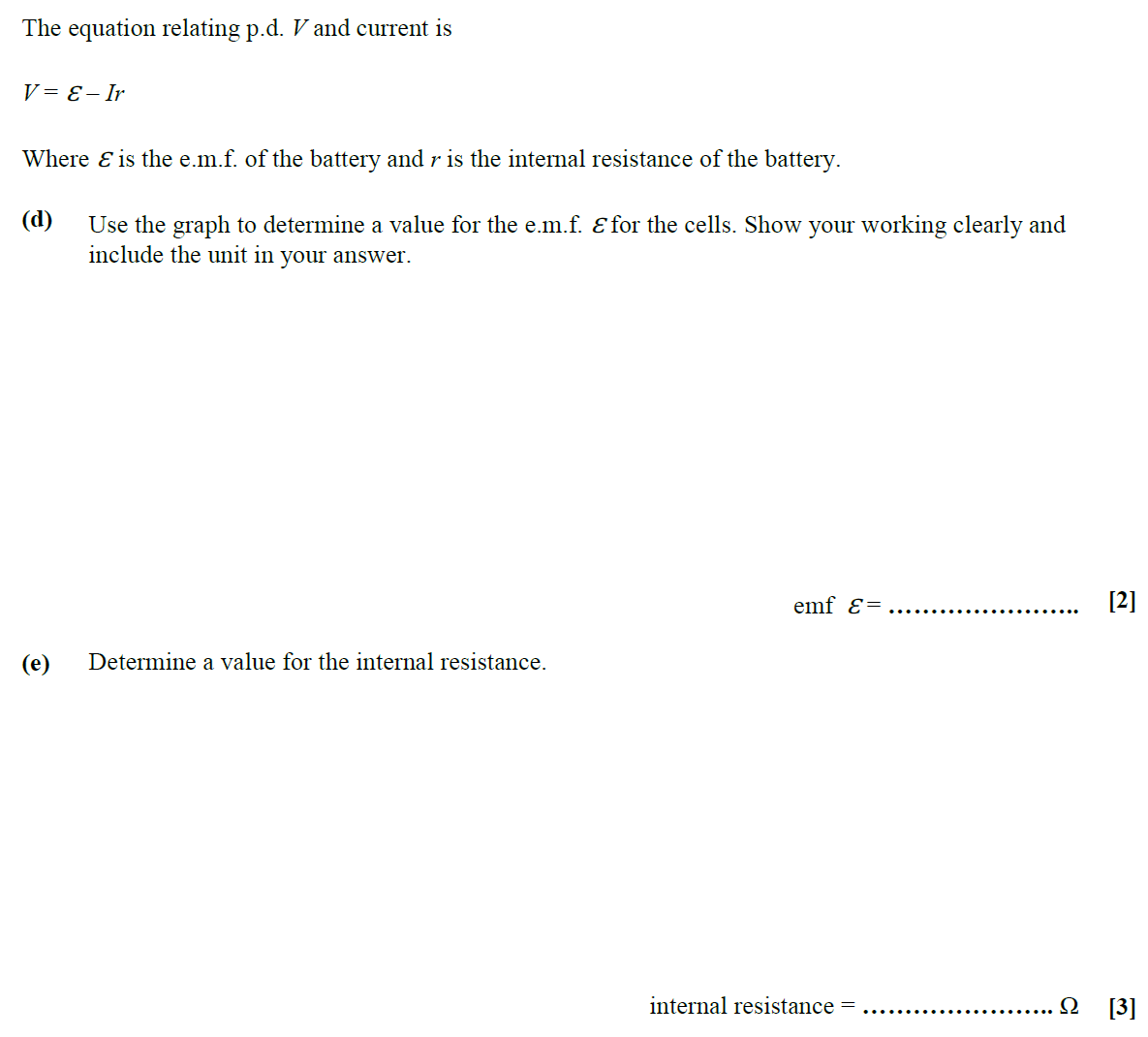 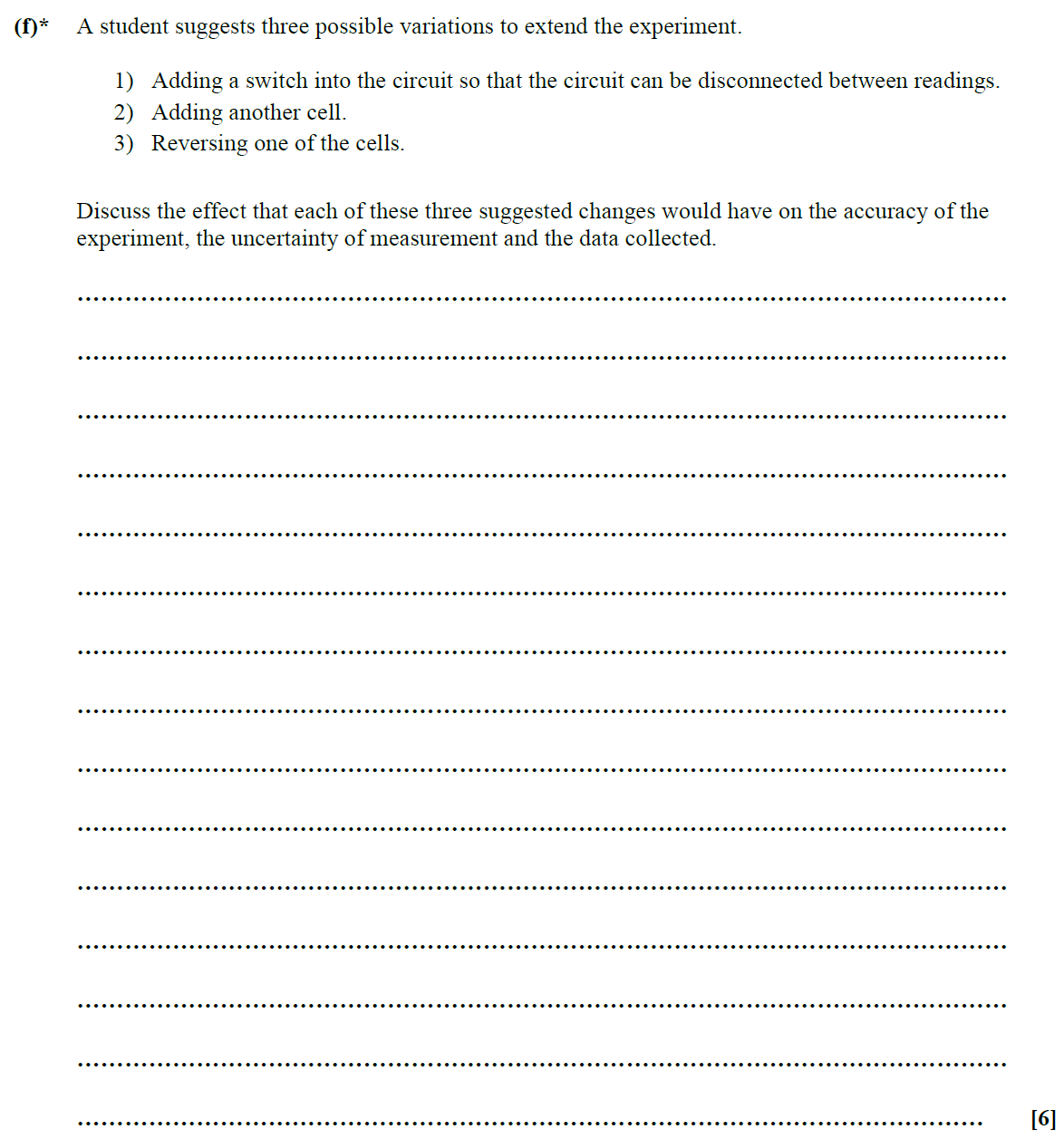 H557 03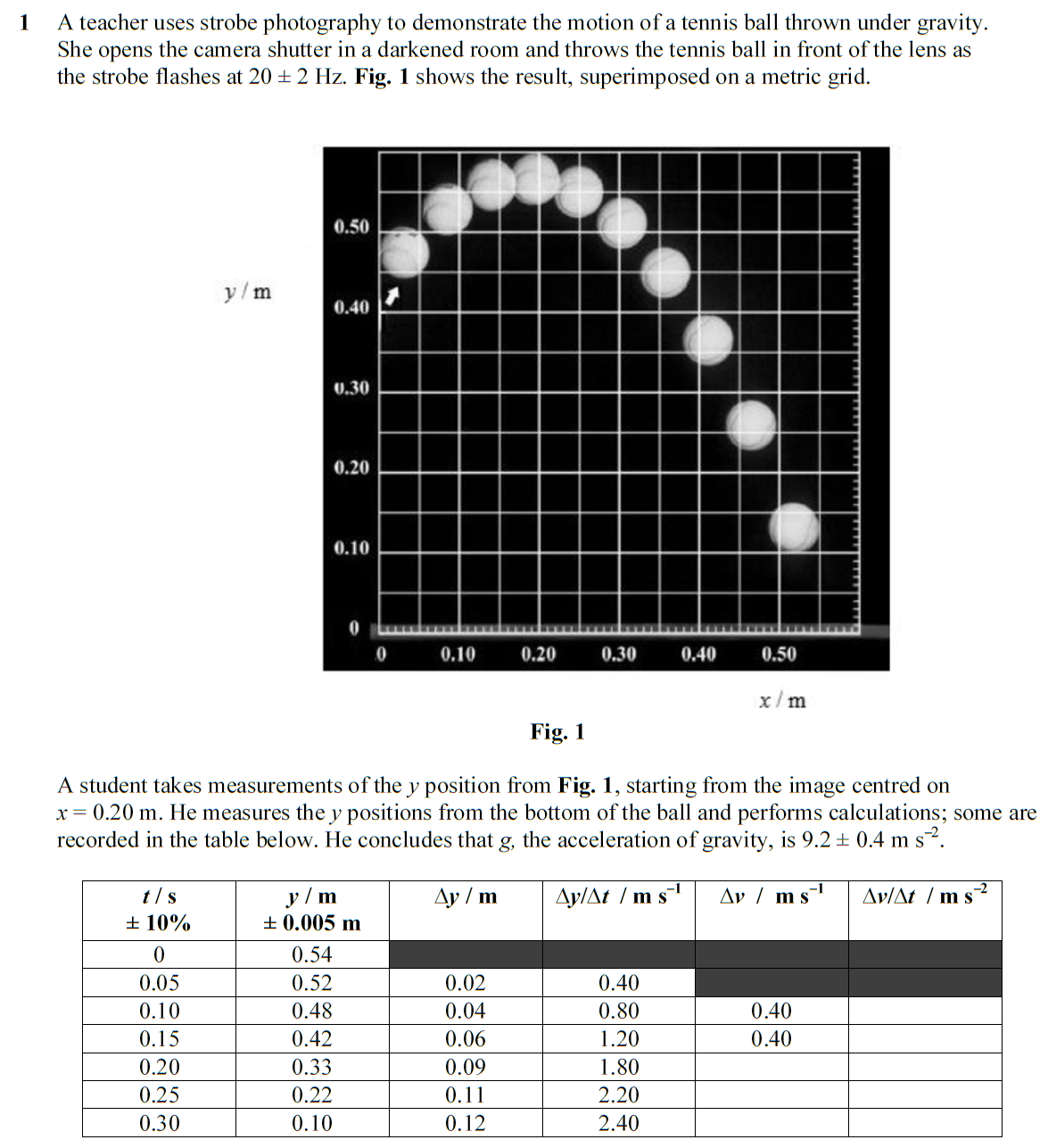 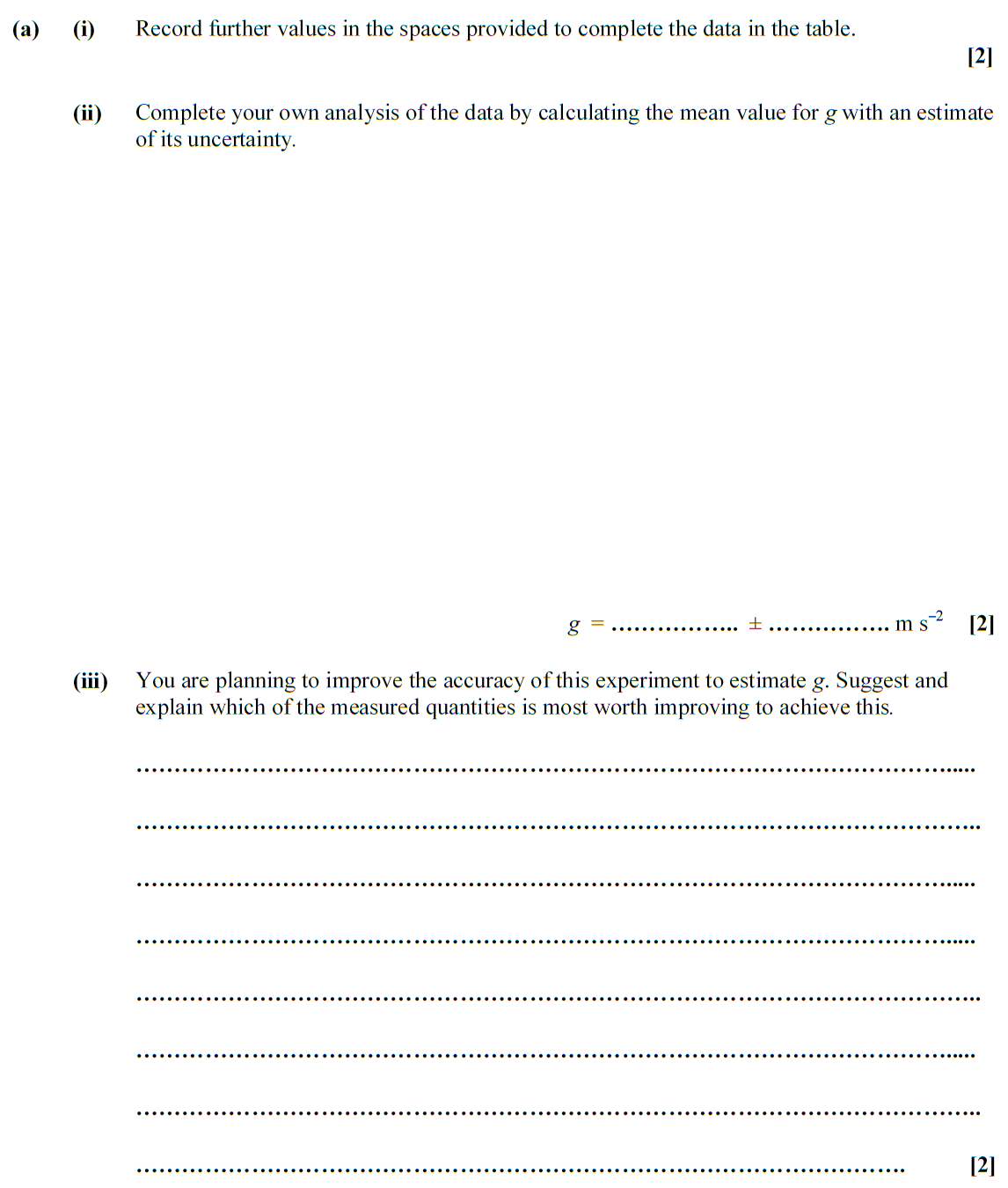 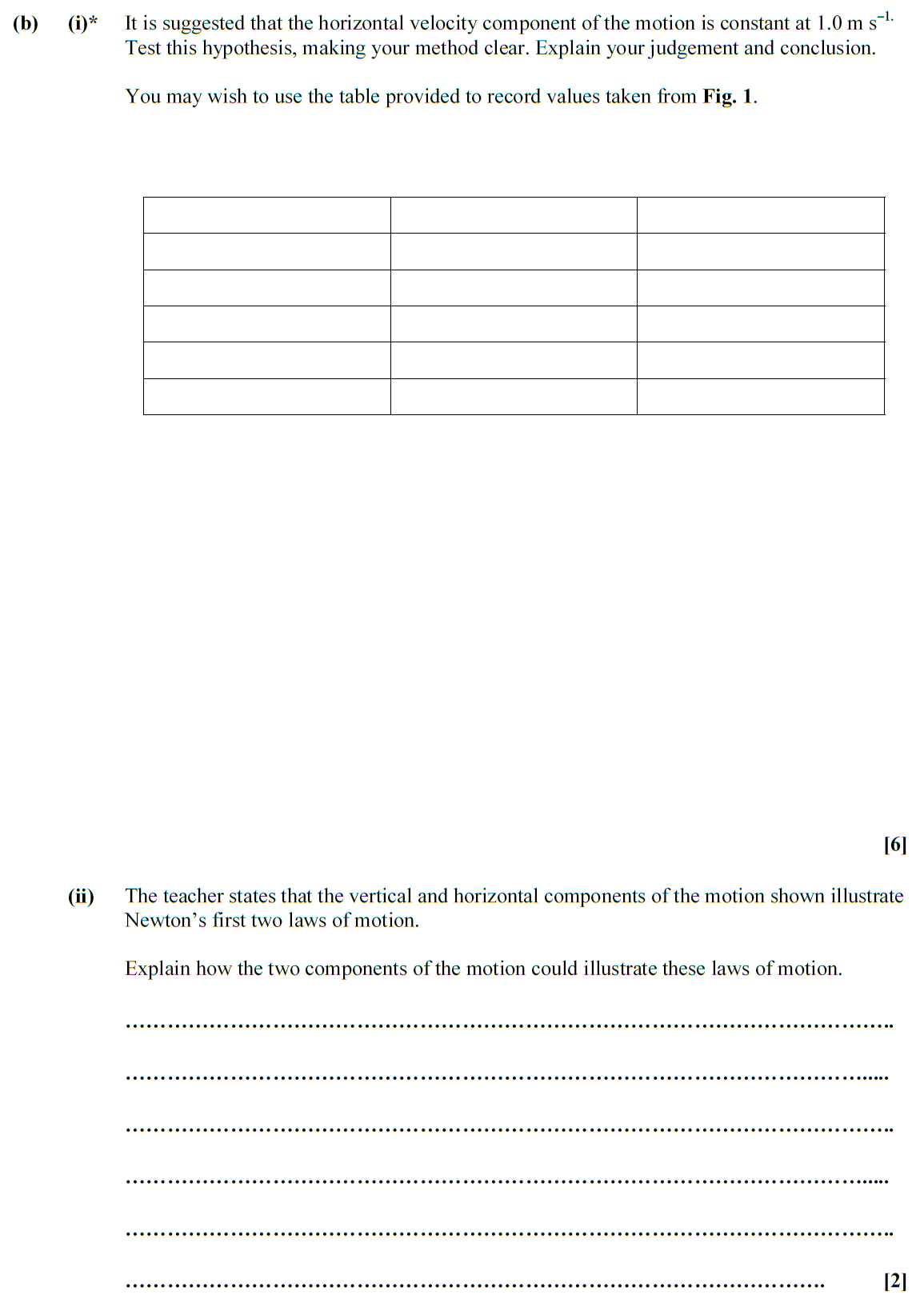 MarkschemeH157 011 B	2 D	3 C	12 D 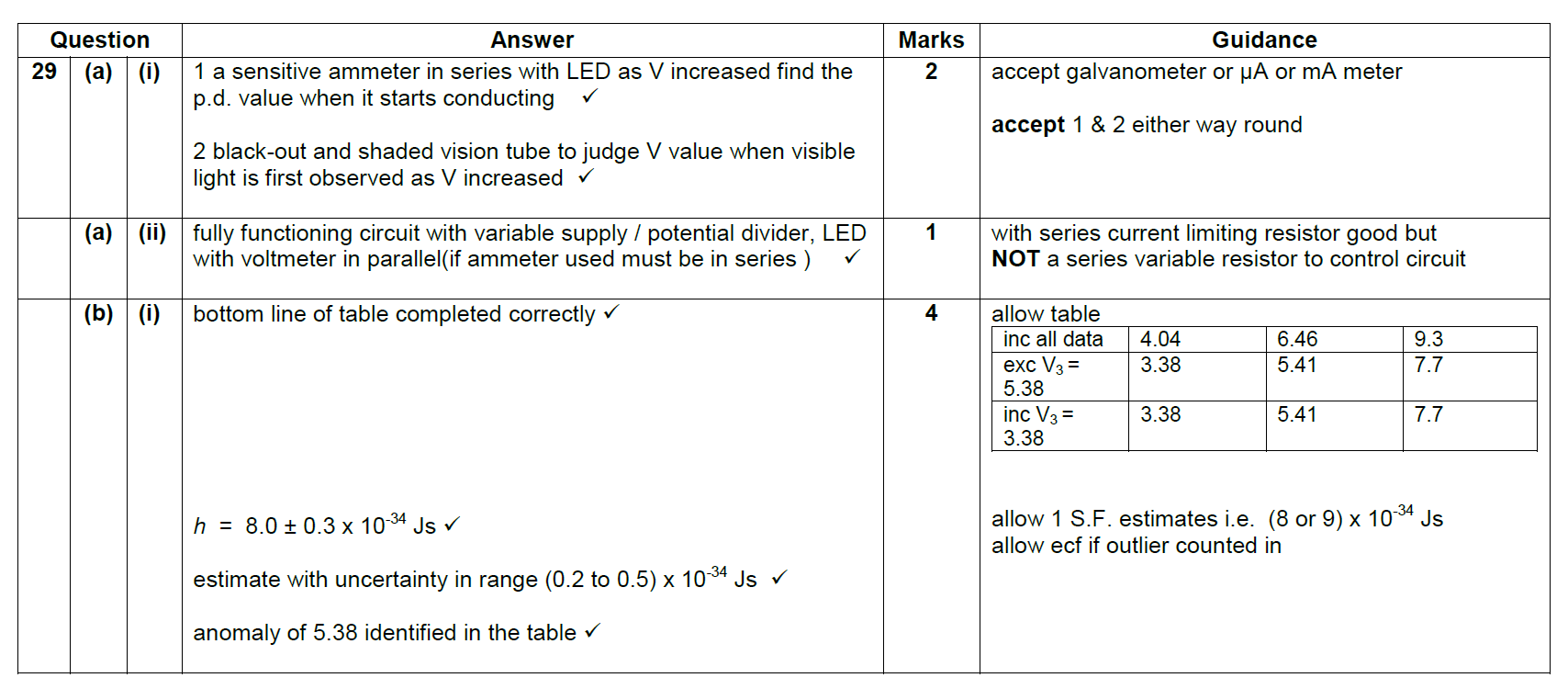 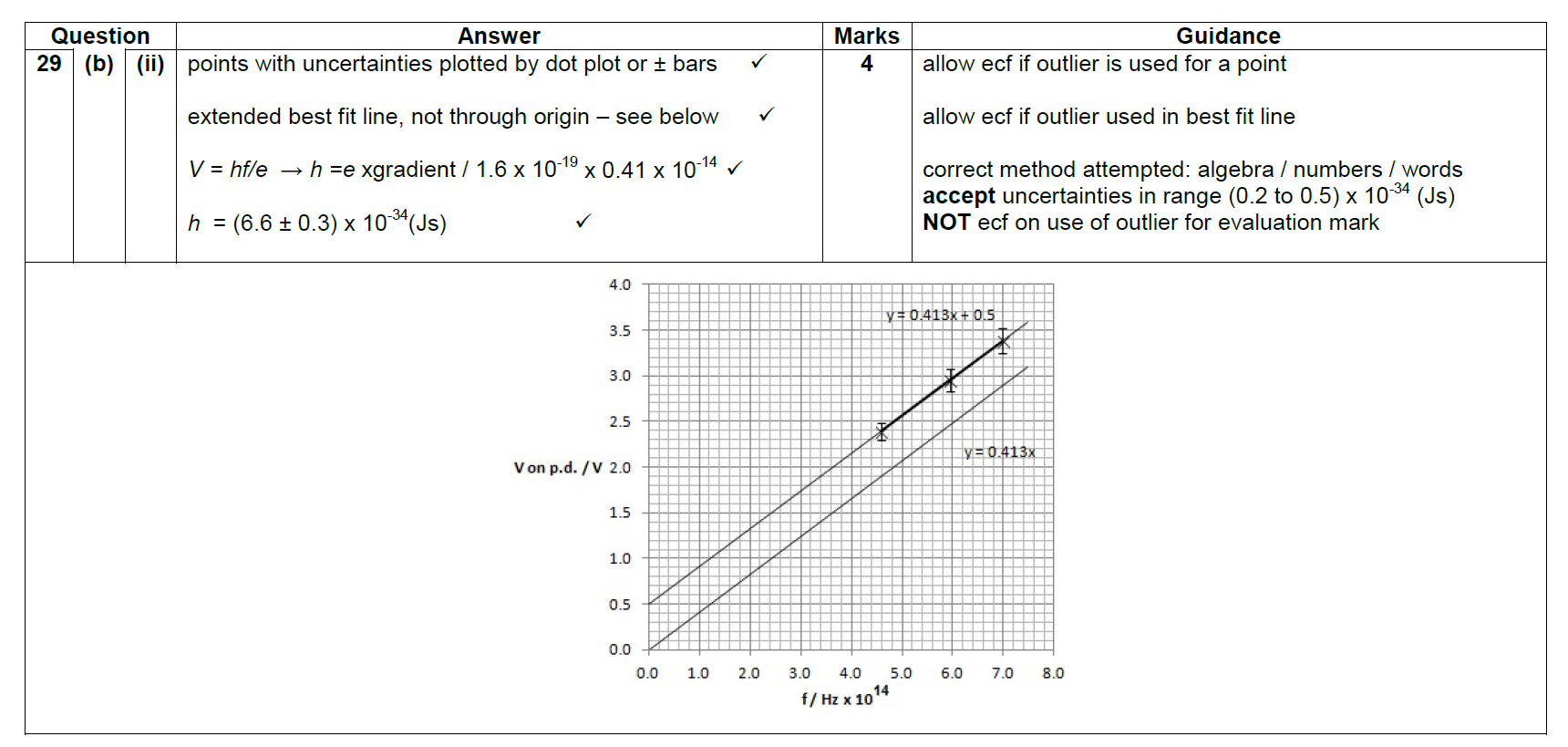 H157 02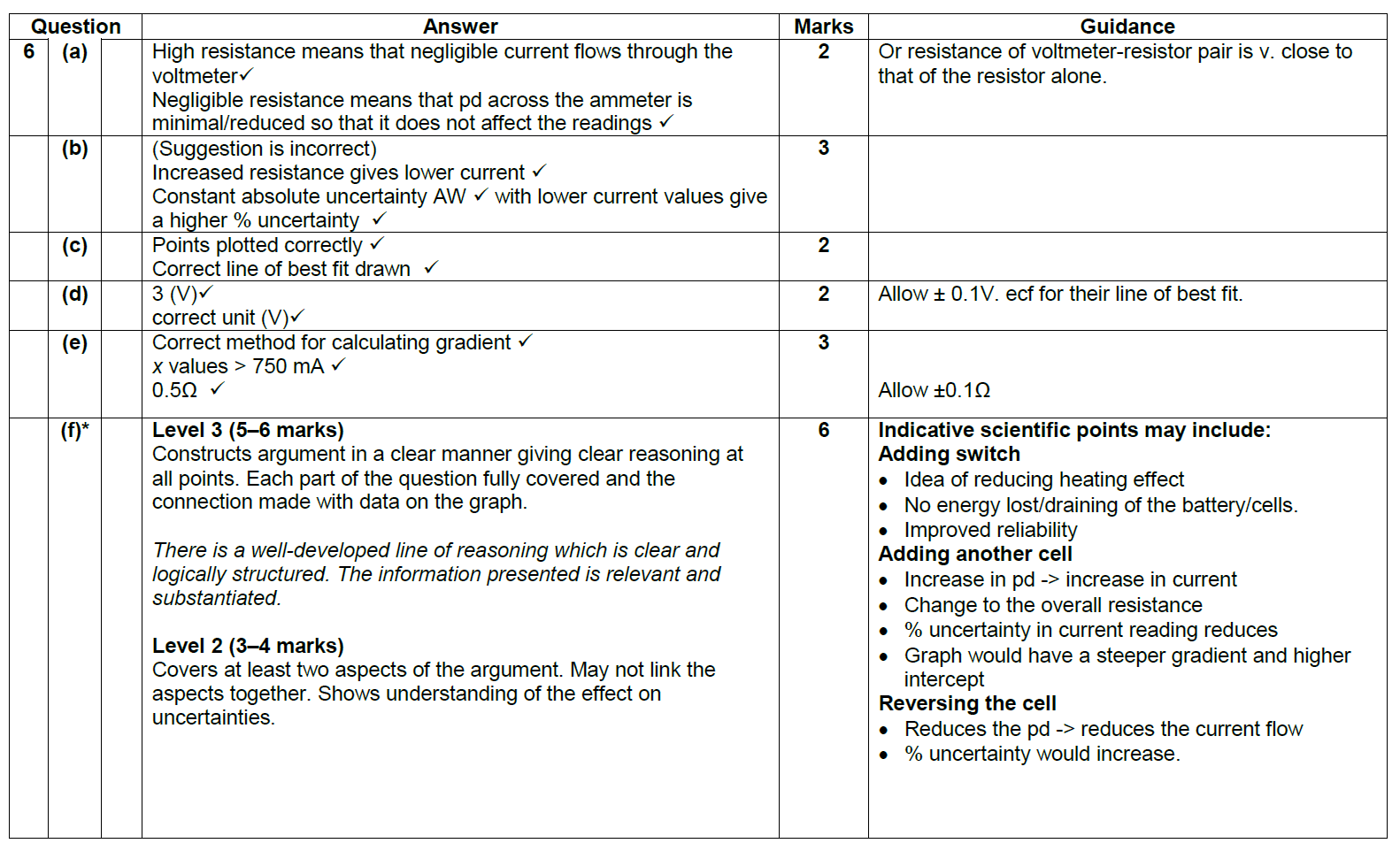 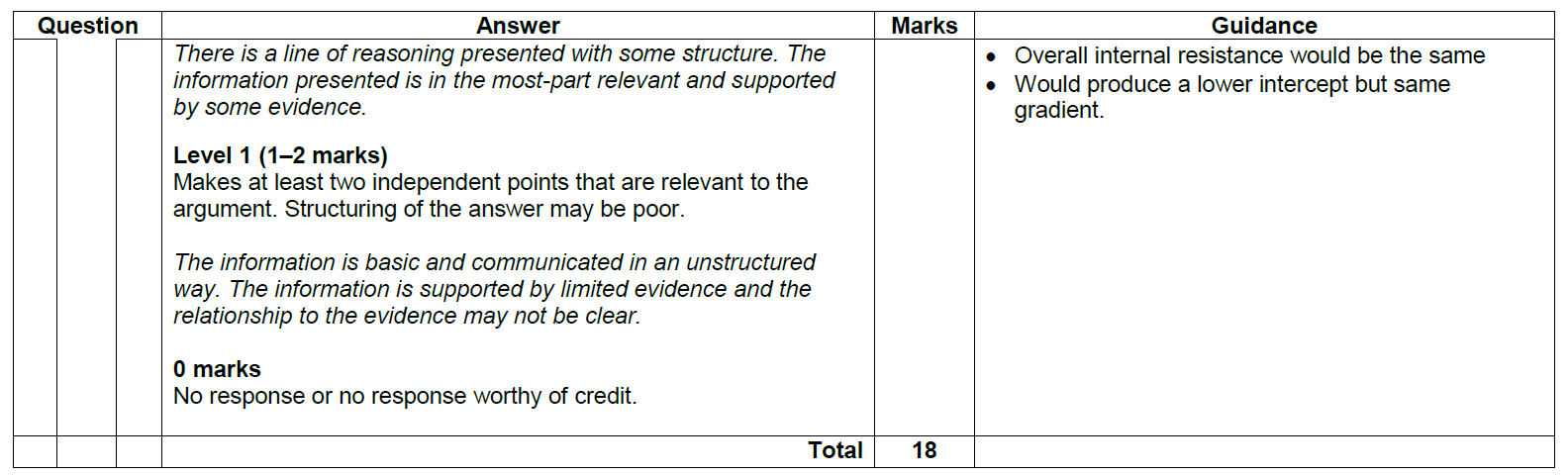 H557 03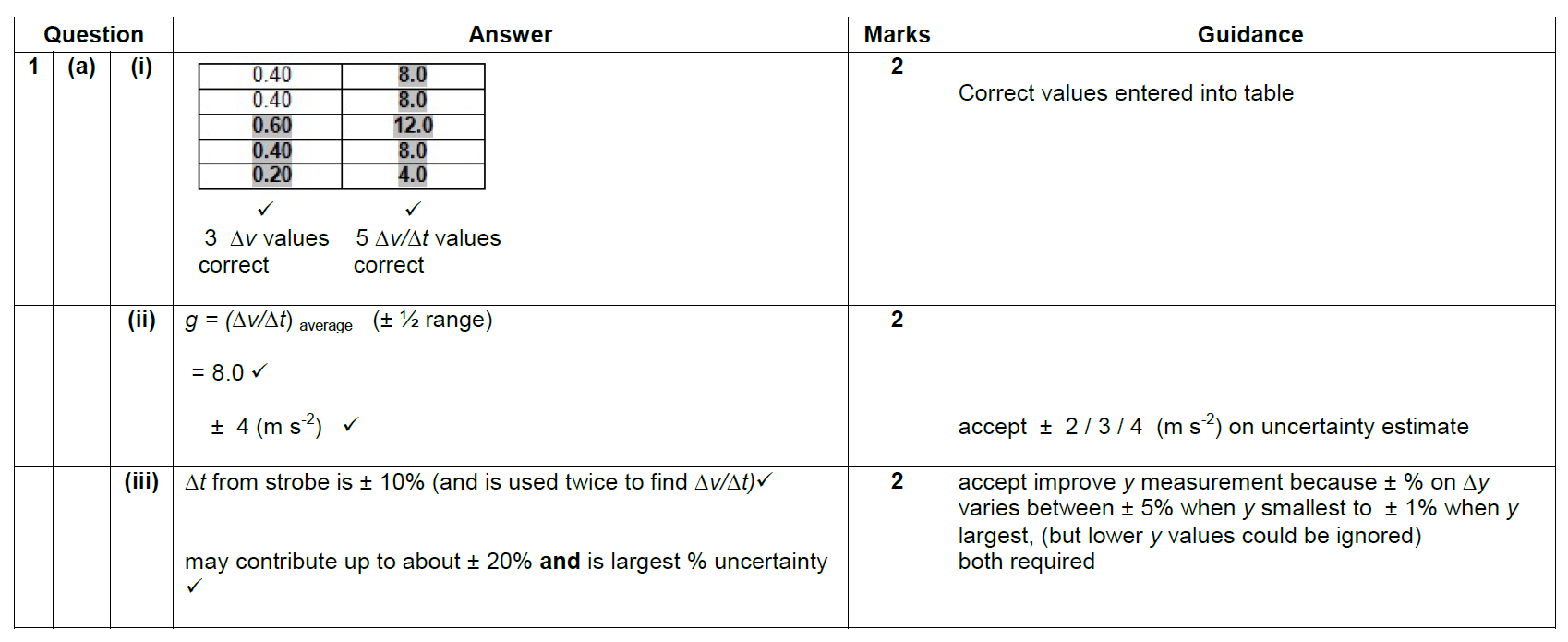 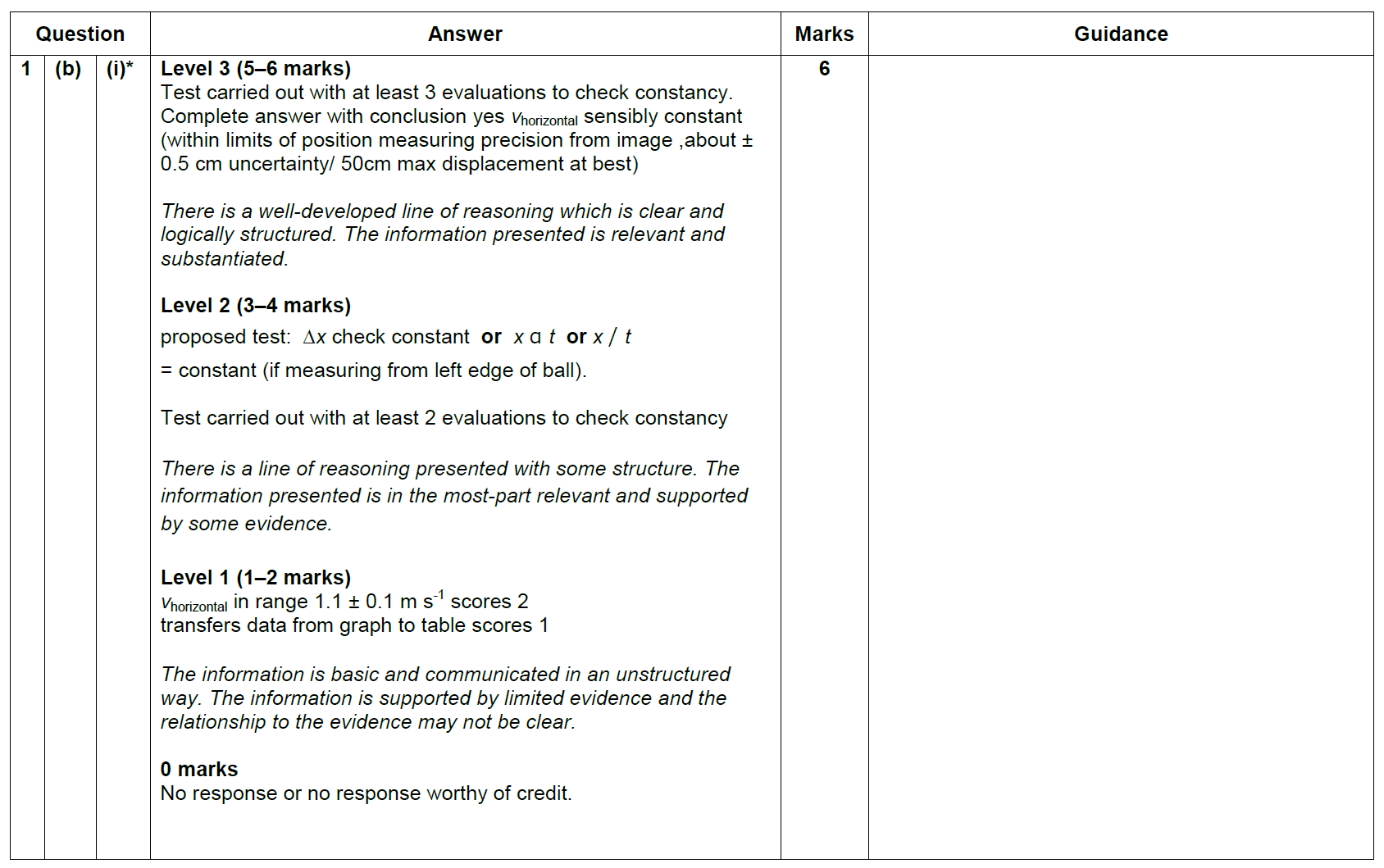 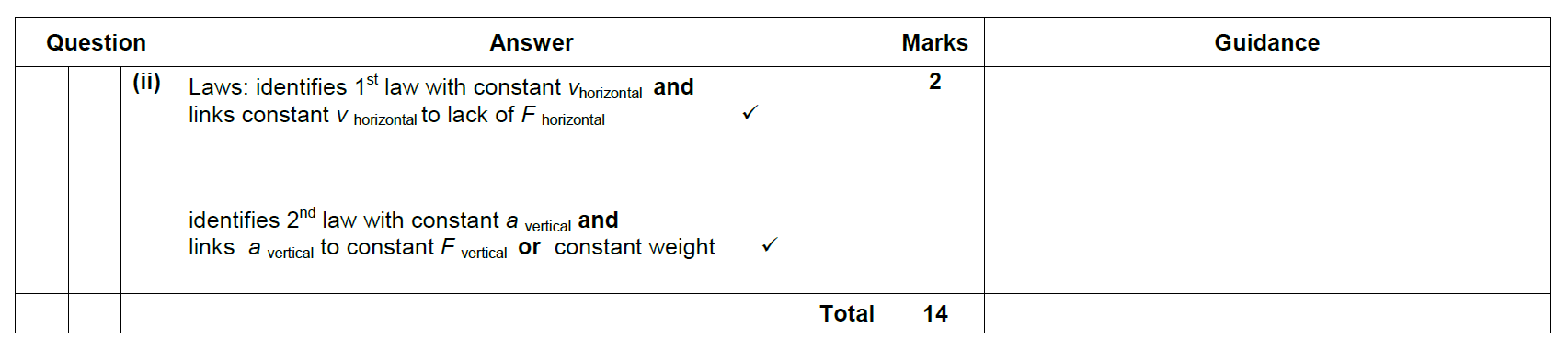 